Spezial-Fugenfüllstoff MorTec SOFT von Gutjahr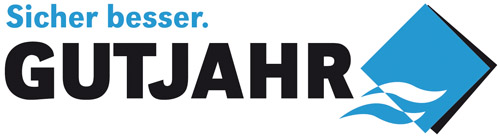 Die „Fuge aus der Tube“ jetzt auch in Dunkelbraun: für Außenbeläge in Holzoptik Bickenbach/Bergstraße, 18. Mai 2016. Großformatige Keramikelemente liegen bei der Gestaltung von Balkonen und Terrassen schon lange im Trend. Nun sind auch Oberflächen in Holzoptik im Kommen. Passend dazu bietet Gutjahr den Spezial-Fugenfüllstoff MorTec SOFT ab sofort in der Farbe Dunkelbraun an – für geschlossene Fugen und eine einheitliche Optik ohne störende Bewegungsfugen. Bei der Gestaltung von Balkonen und Terrassen bleiben keine Kundenwünsche offen. Hersteller von Keramikelementen bieten ihre Produkte in allen vorstellbaren Farben, Oberflächen und Optiken an. Zunehmend gefragt sind mittlerweile Beläge in Holzoptik und im Dielenformat. Dielenformate verlegen – aber wie?Dielenformate sind wegen ihrer speziellen Maße – schmale Breiten und große Län-gen – nicht einfach zu verlegen. Bei konventioneller loser Verlegung können die leichtgewichtigen Elemente schon nach kurzer Zeit wandern und wackeln. Bei einer festen Verklebung ist der deutlich verringerte Fugenanteil zu beachten, durch den sich temperaturbedingte Spannungen schlechter abbauen lassen. Für jeden Außenbelag: Die „Fuge aus der Tube“ in drei TrendfarbenDer Königsweg bei diesen Formaten ist die Verlegung im TerraMaxx PF-Verfahren, das Gutjahr bereits vor über zehn Jahren entwickelt hat. Es kombiniert die lose Verlegung mit der festen: Die Beläge werden dazu auf der Flächendrainage AquaDrain T+ mit einer speziellen Fixiermasse punktuell verklebt.Dank des Spezial-Fugenfüllstoffs MorTec SOFT sind hierbei auch geschlossene Fugen möglich. Passend zur trendigen Holzoptik gibt es die „Fuge aus der Tube“ nun auch in Dunkelbraun. „MorTec SOFT ist jetzt in den drei Farben Zementgrau, Anthrazit und Dunkelbraun erhältlich, ideal für jedes moderne Design“, so Gutjahr-Geschäftsführer Ralph Johann. Entspannte Verlegung ohne störende BewegungsfugenIn Kombination mit Gutjahr-Flächendrainagen und dem Verlegesystem TerraMaxx PF ermöglicht die „Fuge aus der Tube“ eine spannungsfreie und damit sichere Verlegung von Großformaten im Außenbereich. Der elastische Fugen-füllstoff auf Silikonbasis wird als Belags- und Bewegungsfuge eingesetzt. Spannun-gen können sich so von Platte zu Platte abbauen. Die extrem reiß- und wetterfeste Fuge sorgt dabei für eine einheitliche Optik ohne störende Bewegungsfugen.Über GutjahrGutjahr Systemtechnik mit Sitz in Bickenbach/Bergstraße (Hessen) entwickelt seit mehr als 25 Jahren Komplettlösungen für die sichere Entwässerung, Entlüftung und Entkopplung von Belägen – auf Balkonen, Terrassen und Außentreppen ebenso wie im Innenbereich und an Fassaden. Herzstück der Systeme sind Drainage- und Entkopplungsmatten. Passende Drainroste, Randprofile und Rinnen sowie Abdichtungen und Mörtelsysteme ergänzen die Produktpalette. Mittlerweile werden die Produkte von Gutjahr in einer Vielzahl europäischer Länder eingesetzt. Zudem hat das Unternehmen bereits mehrere Innovationspreise erhalten und wurde 2012 als Top 100-Unternehmen ausgezeichnet. Seit 2014 gehört Gutjahr zur Ardex-Gruppe. Presseanfragen bitte an:Arts & Others, Anja Kassubek, Daimlerstraße 12, D-61352 Bad HomburgTel. 06172/9022-131, a.kassubek@arts-others.de